Ubly Community Schools PTO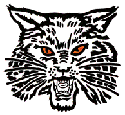 Agenda – March 13, 20232022-2023 Executive BoardPresident – Krystal Kolar	Secretary – Jaclyn Morell Vice President – Robert-John Van De Velde	Treasurer – Alexandra TaylorMeeting Called to OrderApproval of Previous MinutesPublic CommentTreasurer’s Report – Alexandra TaylorAcct Balance: ____________Administrative Report Elementary Teacher Representative’s ReportJr./Sr. High Teacher Representative’s ReportPTO EventsOld Business/Ongoing EventsPopcorn FridayPTO Movie NightBlanket FundraiserNew BusinessAdult’s Night Out5th Grade Party in the ParkOpen house for 2023Star Students & Staff NominationsMini GrantsScholarshipOther Topics? PUBLIC COMMENTNext PTO Meeting - April 10th, 2023 @ 6pmAdjourn Meeting